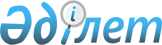 Об утверждении государственного образовательного заказа на дошкольное воспитание и обучение, размера родительской платы
					
			Утративший силу
			
			
		
					Постановление акимата города Кентау Туркестанской области от 26 декабря 2019 года № 677. Зарегистрировано Департаментом юстиции Туркестанской области 27 декабря 2019 года № 5332. Утратило силу постановлением акимата города Кентау Туркестанской области от 9 июля 2020 года № 253
      Сноска. Утратило силу постановлением акимата города Кентау Туркестанской области от 09.07.2020 № 253 (вступает в действие по истечении десяти календарных дней после дня его первого официального опубликования).
      В соответствии с пунктом 2 статьи 31 Закона Республики Казахстан от 23 января 2001 года "О местном государственном управлении и самоуправлении в Республике Казахстан" и подпунктом 8-1) пункта 4 статьи 6 Закона Республики Казахстан от 27 июля 2007 года "Об образовании", акимат города Кентау ПОСТАНОВЛЯЕТ: 
      1. Утвердить:
      1) государственный образовательный заказ на дошкольное воспитание и обучение согласно приложению 1 к настоящему постановлению;
      2) размер родительской платы согласно приложению 2 к настоящему постановлению.
      2. Признать утратившим силу постановление акимата города Кентау от 13 ноября 2017 года № 309 "Об утверждении государственного образовательного заказа на дошкольное воспитание и обучение, размера родительской платы" (зарегистрировано в Реестре государственной регистрации нормативных правовых актов за № 4281, опубликовано 09 декабря 2017 года в газете "Кентау" и в Эталонном контрольном банке нормативных правовых актов Республики Казахстан в электронном виде 11 декабря 2017 года).
      3. Государственному учреждению "Аппарат акима города Кентау" в установленном законодательством Республики Казахстан порядке обеспечить:
      1) государственную регистрацию настоящего постановления в Республиканском государственном учреждении "Департамент юстиции Туркестанской области Министерства юстиции Республики Казахстан";
      2) размещение настоящего постановления на интернет-ресурсе акимата города Кентау после его официального опубликования.
      4. Контроль за исполнением настоящего постановления возложить на заместителя акима города С.Расул.
      5. Настоящее постановление вводится в действие после дня его первого официального опубликования. Государственный образовательный заказ на дошкольное воспитание и обучение Размер родительской платы
      Примечание: Затраты на одного ребенка на 1 день в зависимости от возраста. Рассчитан на фактические рабочие дни.
					© 2012. РГП на ПХВ «Институт законодательства и правовой информации Республики Казахстан» Министерства юстиции Республики Казахстан
				
      Аким города

Д. Махажанов
Приложение 1 к постановлению
акимата города Кентау
от "26" декабря
2019 года № 677
Количество мест в дошкольных организациях
Из них
Из них
Количество мест в дошкольных организациях
за счет средств республиканского бюджета
за счет средств местного бюджета
11693
10448
1245Приложение 2 к постановлению
акимата города Кентау
от "26" декабря
2019 года № 677
Всего:
Расходы на одного ребенка в день до 3 лет (не более), тенге
Расходы на одного ребенка в день от 3 до 7 лет (не более), тенге
Всего:
291,00
357,00